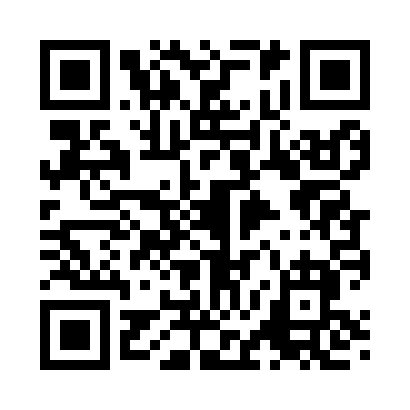 Prayer times for Potlatch, Washington, USAMon 1 Jul 2024 - Wed 31 Jul 2024High Latitude Method: Angle Based RulePrayer Calculation Method: Islamic Society of North AmericaAsar Calculation Method: ShafiPrayer times provided by https://www.salahtimes.comDateDayFajrSunriseDhuhrAsrMaghribIsha1Mon3:185:201:175:309:1311:152Tue3:195:211:175:309:1211:153Wed3:195:221:175:309:1211:144Thu3:205:221:175:309:1211:145Fri3:205:231:175:309:1111:146Sat3:215:241:185:309:1111:147Sun3:215:251:185:309:1011:148Mon3:225:261:185:309:1011:149Tue3:225:261:185:309:0911:1310Wed3:235:271:185:309:0911:1211Thu3:255:281:185:309:0811:1112Fri3:275:291:185:309:0711:0913Sat3:285:301:185:309:0611:0814Sun3:305:311:195:299:0611:0615Mon3:325:321:195:299:0511:0516Tue3:345:331:195:299:0411:0317Wed3:355:341:195:299:0311:0118Thu3:375:351:195:299:0211:0019Fri3:395:361:195:289:0110:5820Sat3:415:371:195:289:0010:5621Sun3:435:391:195:288:5910:5422Mon3:455:401:195:278:5810:5223Tue3:475:411:195:278:5710:5124Wed3:495:421:195:278:5610:4925Thu3:515:431:195:268:5510:4726Fri3:535:441:195:268:5310:4527Sat3:555:461:195:258:5210:4328Sun3:575:471:195:258:5110:4129Mon3:595:481:195:248:4910:3930Tue4:015:491:195:248:4810:3631Wed4:025:511:195:238:4710:34